Unidad deTransparencia MunicipalLENGUA INDÍGENA:CHINANTECO	C01¿MEÉ BAD JAÁ, JAAY, D´YAK JAY ÍEXEYE, TSÓ JAM AMODOY JAÁ INFORMACIÓN?KÉJ, MITS KÉJMETSJ MEBÁD NIGÁXPY, TSÁ AM CÓO AMODOY JÁA INORMACIÓN, ETS TIÍ YAK TUN -NAÑJ.02¿MEÉ BAD JAÁ, JAAY, D´YAK JAY ÍEXEYE, TSÓ JAM AMODOY JAÁ INFORMACIÓN?KÉJ, MITS KÉJMETSJ MEBÁD NIGÁXPY, TSÁ AM CÓO AMODOY JÁA INORMACIÓN, ETS TIÍ YAK TUN -NAÑJ.03¿MEÉ BAD JAÁ, JAAY, D´YAK JAY ÍEXEYE, TSÓ JAM AMODOY JAÁ INFORMACIÓN? KÉJ, MITS KÉJMETSJ MEBÁD NIGÁXPY, TSÁ AM CÓO AMODOY JÁA INORMACIÓN, ETS TIÍ YAK TUN -NAÑJ.05	0604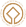 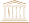 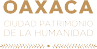 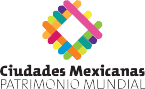 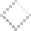 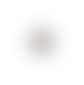 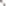 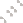 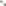 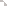 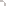 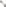 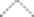 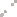 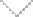 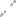 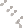 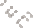 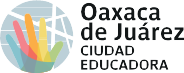 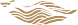 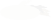 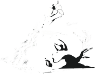 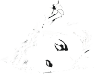 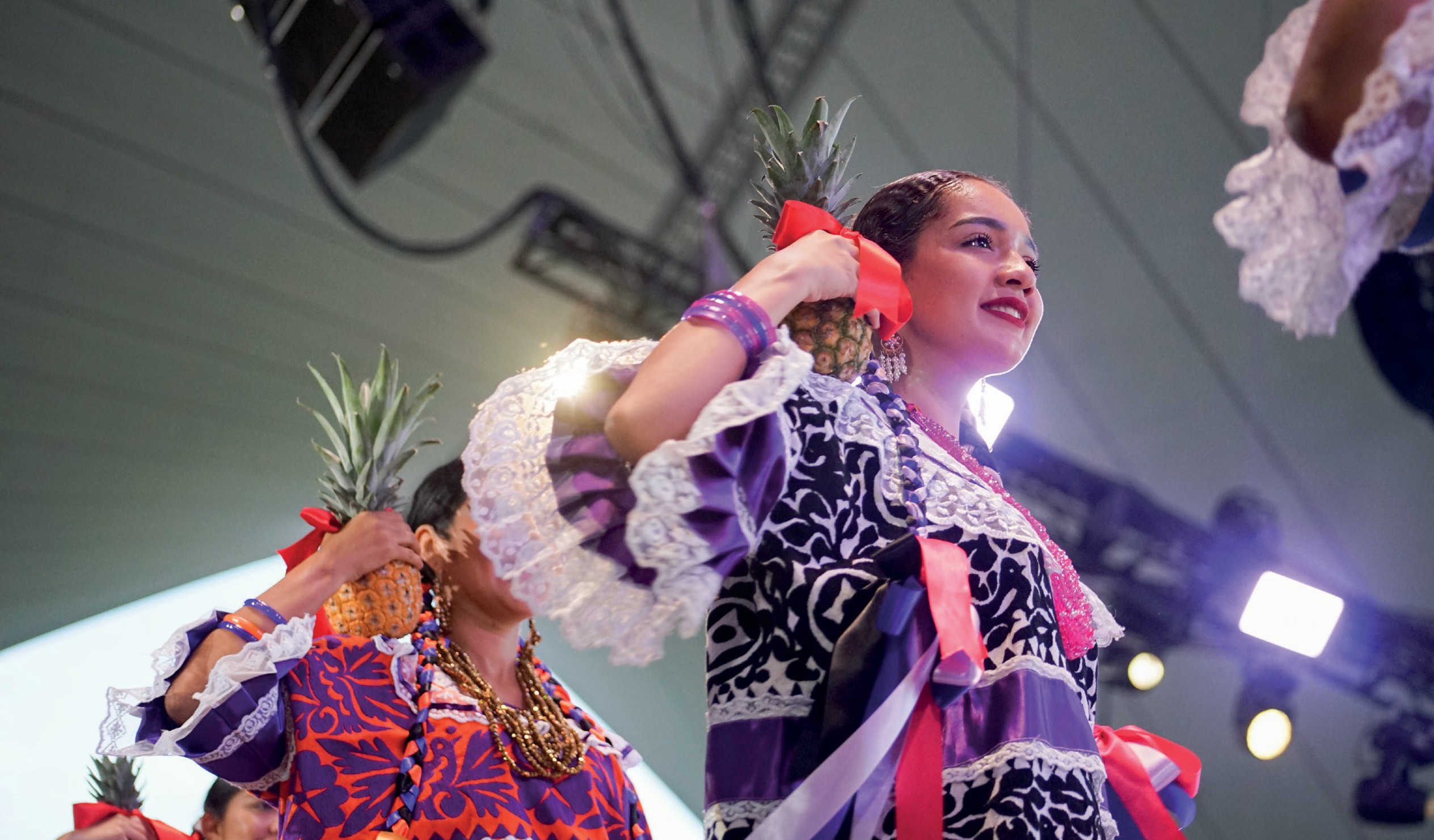 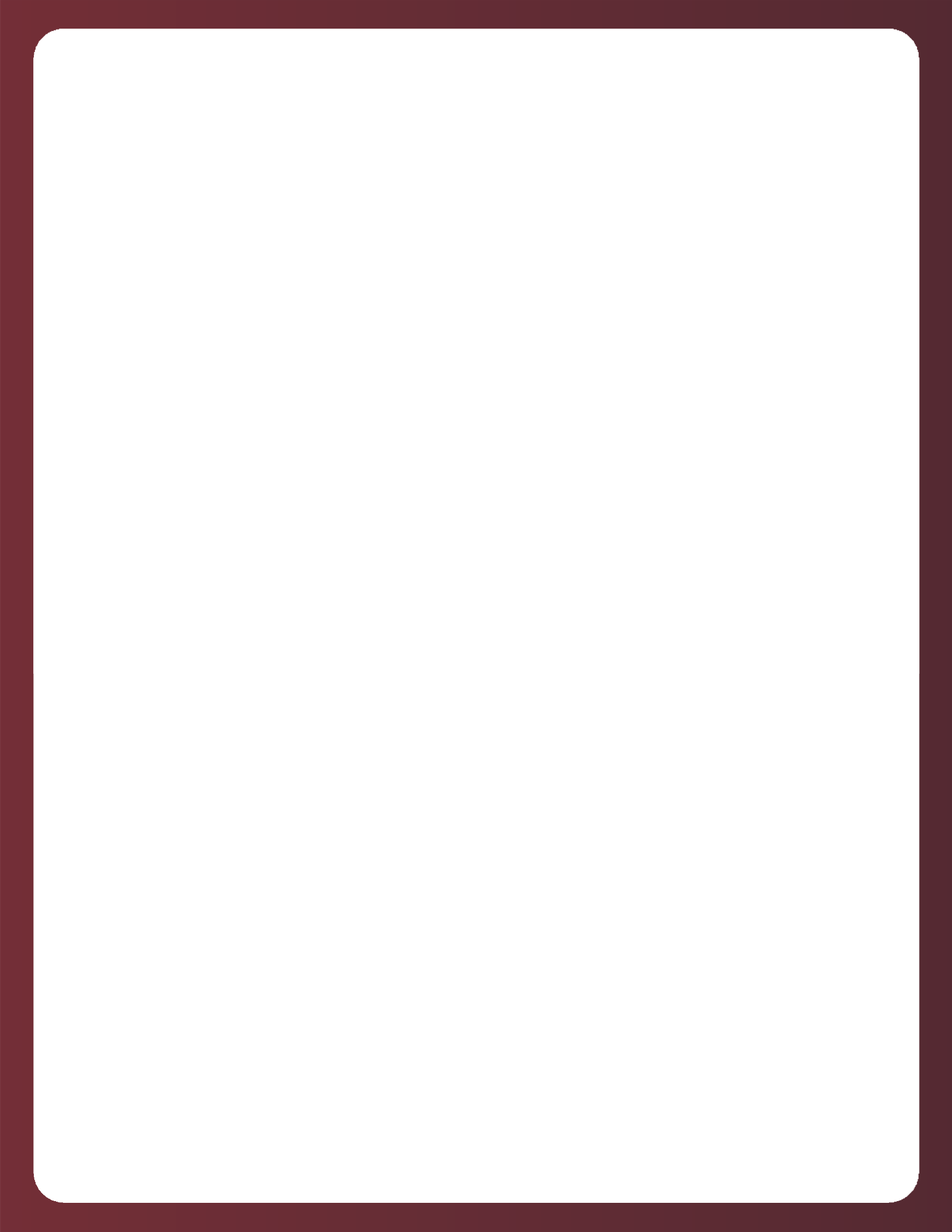 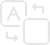 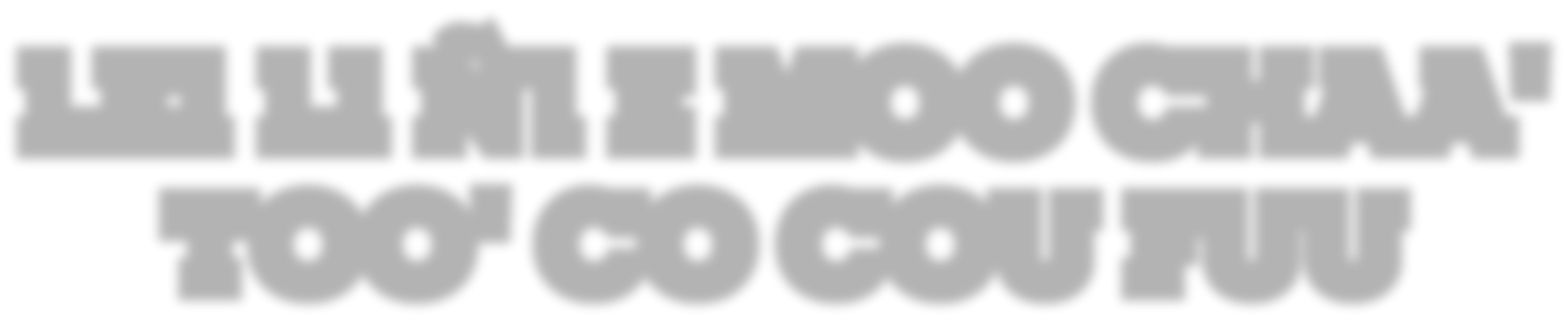 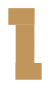 ¿A´ÑIKÄ JMUSÍ J+N KUA J+G LLIO?_ ILÉ TS+E NIN SÍ, FÚ LA_:1.- JMÓ´KANÉ PI´SÍ, O GOG JÑA_NITÁ JÁ JMÓ LLIO SÍ, NITÁ KIA GIUMÁ GUA_ IJUIG, CAIJ FI DIAZ, ERR+TÖO T¨DIL+G TÖLAG N+E, AV. OAXACA #210-A FRACC. SAN JOSÉ LA NORIA C.P. 681202.- NIU´FU S+ÑÍ KIA KURR+E JÄÍ J+G MÁNA_JEFE.UNIDADTRANSPARENCIA22-24 @MUNICIPIODEOAXACA.GOB.MX3.- NIU´FU_ S+ÑÍ´CHË INTERNEEMAJ+N JMO´NIN J+G NÍ, JATIOJ KALÁJ+´SÍ, KIA NITÁ IMUIN.HTTP./WWW.PLATAFORMADETRANSPARENCIA.O RG.M X MA´J+N KUA DSAK+N FOLIO. ILE´JMÓ´09¿E´SI KIA DSA, TSA LÉJAI´?_ KALA´J+´SI TEIJ TIO´J, ILLIO KIA JÄ DSAVA´, DÍDSALÉ KUJMÓ¿LLIO KUA DSA J+G KIAJUIG?_ J+N LLIO KIÄ´JNAN, LÉJMÓ ILE´M+ J+G, KALA´KÖ´JATÖUN DSATÁ IJUIG KIADSATÁ TÖUN IMUIN. _NÁN+G ELIÑÍ J+G KIAIJUIG, LÉ JMO´NIN K+N SÍ.07¿KALA´ J+´ SI JN+N NI DSATÁ, ILE´VA´JAI JNI´?LEY KIA SITIOJ KIA DSATÁGUA IJUIG, LA´VA´J+N JU´SI, ILÉ JAI JNI´SI KIA JUIG, E´J+N VA´ DSALE´ JAI SIKIA CHIMÄ´KIA IJUIG.10¿E´SI MUË DSATÁ, JMA´J+N KUA DSA J+G KIA JUIG?1.- KALA J+´ JMÄIN JNIN2.- AÑE´IN3.- E´SI JN+N4.- E´LÉ VA´KÚ K+N SI RRTÖ MAÏN KAIKAN SI5.- I´LLIO VA´, KUKUA K+N ND´J¿MEÉ BAD JAÁ, JAAY, D´YAK JAY ÍEXEYE, TSÓ JAM AMODOY JAÁ INFORMACIÓN?_ ILÉ K+N SI, J+N GUKÄ´NITÁ KIA J+G LLIO IM+´NIN J+G EN+N JA´RRMÄSI, KALÁ J+´ NITÁ TIOJ IJUIG.08¿E´J+G RRMÄ_?_ LALÁ FU´SI, DSALLIO JMO´SI, NAKA´Ë11¿E´LÉ JMD JNÍ NATSA KAKUA SI KIA JUIG, O KAKUA CHIÑA_ M+SÍ?_ JNÍKÄ M+Ë_ SI KIA JUIG, NÁNA, KALAJÄ DSATÁ TÖUN IJUIG, ACHÍ KAKÚ JNÍ SI KIA JUIG. O KAKUA SI CHIÑA_, E´J+N M+E_ JNÍ DSAG NITÁ KIA JUA_, EL+E TSA KAKÚ SI MINOO